T/tNaam:Kleur de letter T/t                                                                                                                                              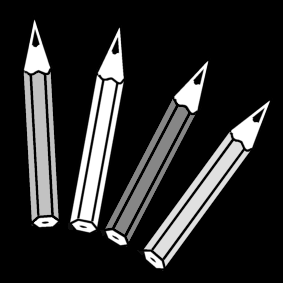 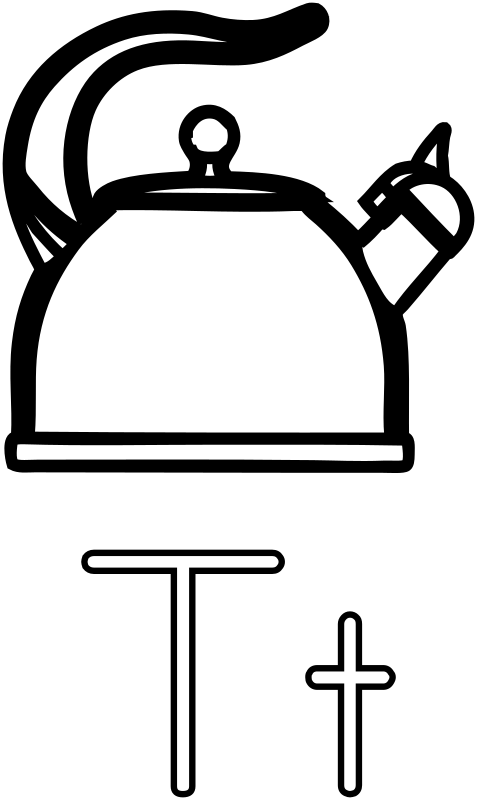 omcirkel de letter T                                                                   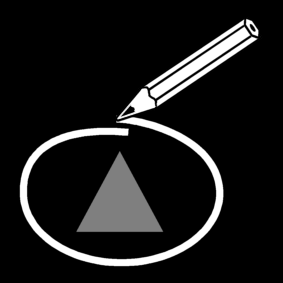 J			N 		L		O		A 		T		T 		O 		P		K		S		AZ		P		R 		T 		O 		U		A	B		T		G		F		P		Y		W	V 		P		C		D		T		O		N		D		T		E		P		N		J		E		LT		D		Z		N		D		P		T		O	U		A		K       J			T 		L		K		P 		T		U 		K 		A		K		S		A 		E		R 		T 		O 		U		A	B		H		G		A		P		N		Tomcirkel de letter T/t                                                                  tom speelt met de tol.de rat zit in de hut.de kat zit in een gat. de kat is tam.ik tel tot tien. de kip zegt tok .tim zit op de ton. ik zie het kleur wit.zet een kruis in het juiste hokje                                                        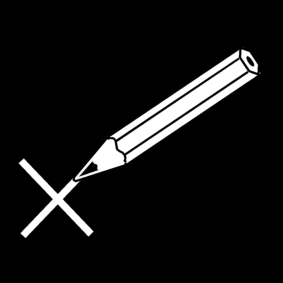 mat	                                                       		 ton til                                                                                                                                                                                                                                                                                                                                                                             	          fit hut                                                       	        tam tik                                                                            mol           put                                                                                                                                                                                              lat                                                                     mol            kat                                                                                                         mol           rat                                                                                                                                                                                              tor	vaat                                                                                       taaktandtien tijdwaar hoor je de T/t? kleur het juiste bolletje                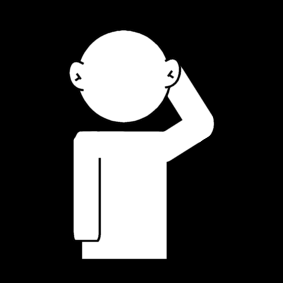 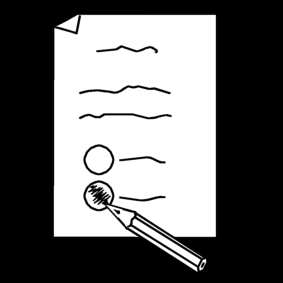 duid de T/t aan                                                                                                                    kat												ratmat							      					tamfit												wittel 												tilpot                                                            		wattik	  											tiptak                                                              		tonzit	 											tofjat												metlat												netpet	 										      mottyp												dottal												tukbot												vatgat	 											timtem											      tienstempel de woorden met de t                                                                                                                                                                                                                                                                                         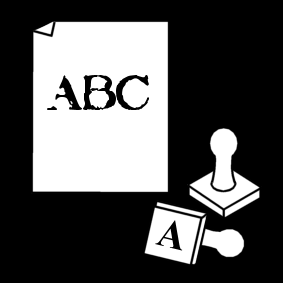 Bron afbeeldingen:https://openclipart.orghttps://www.pictoselector.eu/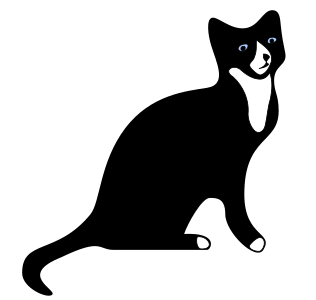 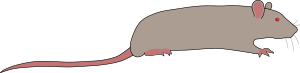 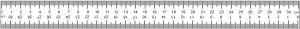 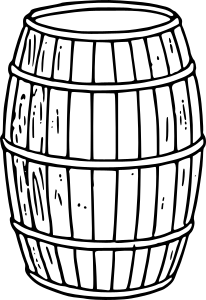 1,2,3..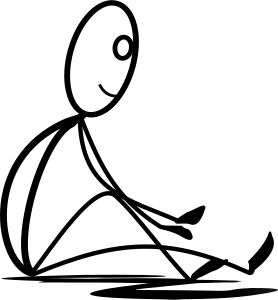 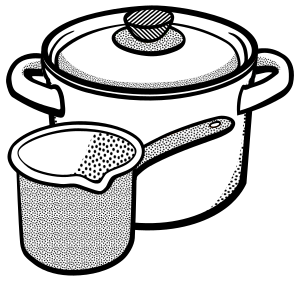 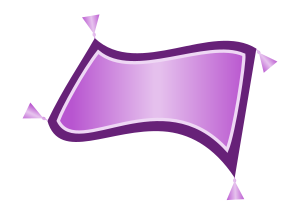 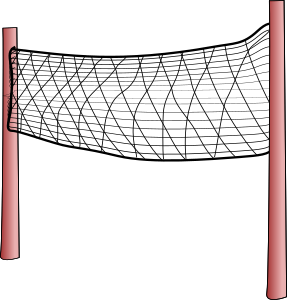 latpotkat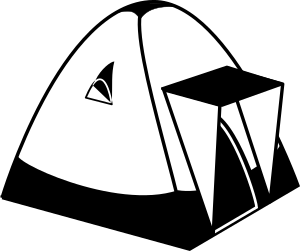 tent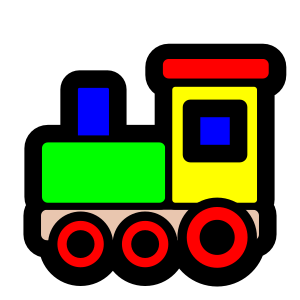 trein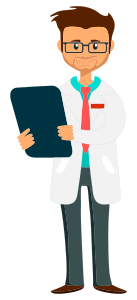 dokter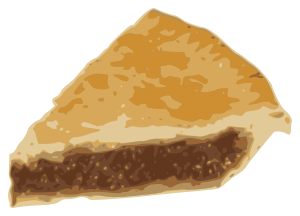 taart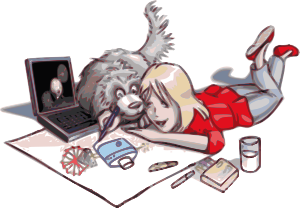 tekenen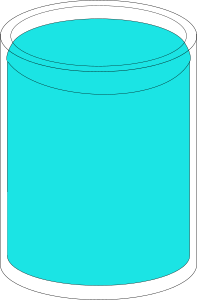 water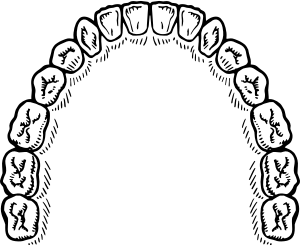 tanden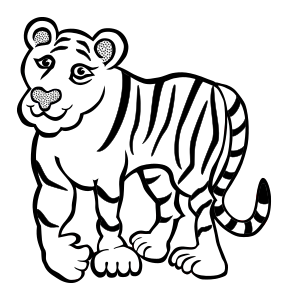 tijger